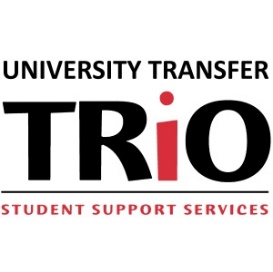 University Transfer - TRiO Student Support ServicesScholarship Details and Screening ProcessUniversity Transfer - TRiO/Student Support Services is pleased to announce the 2021-2022 scholarship.  This is Federal money awarded through the US Department of Education. To be eligible, you must be receiving the Federal Pell grant.  To determine if you are receiving Pell, check your RCC Award Letter for the 2021-2022 academic year. These funds are provided by the US Department of Education to assist students with their financial burden and may help reduce the student's loan debt. In addition, these funds are expected to assist in the retention and graduation of University Transfer - TRiO/SSS students.To qualify for this scholarship, you must meet the following criteria.  Please use this as a checklist.Be an active University Transfer - TRiO/SSS participant prior to November 30, 2021.Be enrolled in at least 12 credits during winter, and spring terms 2021-2022.Maintain at least a 3.0 cumulative GPA. Have an updated Individual Success Plan (ISP). Please make an appointment with University Transfer – TRIO/SSS if you need to update your plan.Be receiving a Pell Grant during the 2021-2022 academic year.Complete the packet and attach all of the necessary paperwork (listed on page 2.)Submit the typed application no later than 5:00 P.M. on Tuesday, November 30, 2021. Handwritten applications will not be accepted.
 Late applications will not be accepted. Screening will begin Wednesday, December 1, 2021.  The screening committee will consist of a RCC faculty member, a Financial Aid representative, and a RCC Foundation representative.  Applications will be scored on a rubric with a point system. Ten scholarships valued at a $1000 each will be awarded for the 2021-2022 academic year. We look forward to receiving your scholarship application.University Transfer - TRiO Student Support Services Redwood Campus inside the L Building: 3345 Redwood Hwy. · Grants Pass, OR 97527Riverside Campus inside the B Building: 227 E. 9th Street, Medford, OR 97504541-956-7342 · www.roguecc.edu/TRiOSSS A COMPLETE APPLICATION PACKET MUST INCLUDE: ONE PAGE PERSONAL STATEMENT REGARDING YOUR LEARNING ETHIC: On a separate sheet of paper, include a statement of ONE page or less (no smaller than 11pt. font) describing your learning ethic. This section is also important in determining your eligibility. It is your opportunity to make a personal statement about your learning ethic directly to the selection committee.Learning Ethic - A set of values based on the idea that learning is serious work and important to help the individual grow. Examples of a good learning ethic include good attendance, positive attitude, and diligent study. Careful planning of one's goals and how to accomplish them is important because the student with a good learning ethic takes responsibility for not only showing up to class and studying for tests, but also for working toward positive outcomes of the class (not just a grade, but knowledge gained). A good learning ethic includes a vision for the educational path so that the student has an academic/program goal. Effective time management allows students with a strong learning ethic to balance their school, work, finances, family, and physical selves so they can achieve a healthy and sustainable pace.UNOFFICIAL TRANSCRIPT:Go to My Rogue, log in and print your unofficial transcript to include with your application packet. LOAN HISTORY/AID INFORMATION:Go to the NSLDS website to compile all loans and grants you have received.  Print out your Financial Aid Review spreadsheet to include with your application packet.FAFSA STUDENT AID REPORT:Log into the FAFSA website, review and print your Student Aid Report to include with your application packet.A complete application MUST include:   □ A complete typed, and signed application form. (Incomplete forms will not be considered.)□ Learning ethic statement. (Limit to one page.) □ Unofficial transcripts. myRogue Login (roguecc.edu)□ Loan history/aid information from the NSLDS website. Federal Student Aid - Login□ Most recent FAFSA Student Aid Report FAFSA® Application | Federal Student AidYOUR APPLICATION PACKET WILL NOT BE CONSIDERED IF IT IS MISSING ANY OF THE ABOVE ITEMS.ALL APPLICATION MATERIALS ARE DUE NO LATER THAN 5 PM Tuesday, November 30, 2021.To be considered for this need-based scholarship, you must complete an application for Financial Aid (FAFSA). Please contact FinAidAdvising@roguecc.edu with Financial Aid questions.Please return to University Transfer - TRiO Student Support Services:Redwood Campus PGreen@Roguecc.edu Riverside Campus AHolst@Roguecc.edu 541-956-7342 · www.roguecc.edu/TRiOSSSUniversity Transfer - TRiO Student Support Services at Rogue Community College is funded 100% by 2 federal TRiO grants averaging $278,307 annually.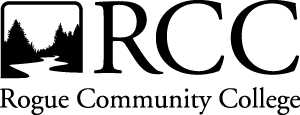 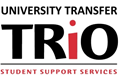 Scholarship Application2021-2022SUBMISSION DEADLINEALL APPLICATION MATERIALS DUE NO LATER THAN5 PM Tuesday, November 30, 2021Late and incomplete applications will not be accepted or scored.Funds disbursedWinter 2022 & Spring 2022 in two $500 allotments, based on satisfactory academic progress and financial need as documented by RCC’s Financial Aid office.To apply for this scholarship, you MUST utilize the following website:Federal Student Aid - Login Use the Financial Aid Review resource to compile all of your student loans and grant aid.  Be sure to print the summary and attach it to your application.  Please answer the following questionsPlease complete this Satisfactory Academic Progress quiz. Go to www.roguecc.edu/FinancialAid for more information on how to answer these questions. In the current academic school year (Summer term 2021 through Spring term 2022),SCHOLARSHIP HISTORY: Have you received an RCC Scholarship?	 YES  NO  Have you received the University Transfer - TRiO/SSS scholarship in the past?  YES  NOTelling your story may help University Transfer - TRiO Student Support Services efforts to secure additional scholarship funding. If you agree to the following statement, please check the box:  By checking here, I authorize University Transfer - TRiO/SSS to use my photograph and/or publish stories or use quotes for purposes deemed appropriate by the College and/or University Transfer - TRiO/SSS. This is optional and will not affect your application. In order to process your application, University Transfer - TRiO/SSS will need to access your RCC Financial Aid information and academic records. If you agree to the following statement, please check the box:  By checking here, I authorize the release of need-to-know individual information from RCC's Financial Aid Office and academic records to University Transfer - TRiO/SSS for determination of scholarship eligibility. Not checking this box may affect your eligibility for scholarships requiring "Financial Need." I certify that all statements made in this application are true. I understand that if awarded I must maintain a minimum 3.0 GPA and enroll in at least 12 credits per term to receive and remain eligible for scholarship funds. I authorize the review of this application information in the selection process. If awarded, I agree to notify University Transfer - TRiO/SSS of any changes that would affect my eligibility, otherwise University Transfer - TRiO Student Support Services has the right to terminate or adjust my scholarship.Applicant's Signature: __________________________________ Date: _________________Full Legal Name Full Legal Name Full Legal Name Full Legal Name Full Legal Name First	Middle	LastFirst	Middle	LastFirst	Middle	LastFirst	Middle	LastFirst	Middle	LastMailing AddressMailing AddressMailing AddressMailing AddressMailing AddressCityStateZipTelephone NumberTelephone NumberTelephone NumberTelephone NumberTelephone NumberEmail AddressEmail AddressEmail AddressEmail AddressEmail AddressRCC Student ID NumberRCC Student ID NumberRCC Student ID NumberRCC Student ID NumberRCC Student ID NumberMAJOR 1:Must be consistent with official registration records.Must be consistent with official registration records.MAJOR 2:Must be consistent with official registration records.Must be consistent with official registration records.Are you in a limited entry program?(i.e. nursing, human services).Are you in a limited entry program?(i.e. nursing, human services).Have you been admitted into a limited entry program?Have you been admitted into a limited entry program? YES  NO YES  NOSubmit your application by 5 PM, Tuesday, November 30, 2021 to the University Transfer - TRiO/SSS OfficeRedwood Campus - PGreen@Roguecc.edu Riverside Campus - AHolst@Roguecc.edu  541-956-7342 In the space provided, please tell the scholarship committee how you intend to meet your college financial obligations while you are in school. Address your current goals and how you intend to pay for school through a Bachelor's degree. Include your plan for future loan repayment after graduation from the University. (You are limited to the space provided.)Do you consider yourself to be an active TRiO participant?  What services do you access and what programs, trips and events have you attended?1. What happens if you have to drop out of ALL your classes and have already received Financial Aid?2. How long do you have to complete your degree? (Maximum Time Frame)3. What do you do if you are not finished with classes at RCC when your Financial Aid maximum credit allowance limit is reached?4. What is the Minimum Cumulative GPA you must maintain in order to remain eligible for Financial Aid?5. What is the percent of total attempted RCC credits you must complete in order to remain in good standing for Financial Aid? (Cumulative Credit Completion Pace)I have attended or will be attending RCC: (check all that apply) Summer 2021   Fall 2021    Winter 2022   Spring 2022 Summer 2021   Fall 2021    Winter 2022   Spring 2022Anticipated graduation date from RCC: Anticipated graduation date from RCC: Anticipated transfer date from RCC: Anticipated transfer date from RCC: Anticipated completion date of Bachelor's Degree: Anticipated completion date of Bachelor's Degree: Where do you plan to transfer? Where do you plan to transfer? Name of scholarship and the year the scholarship was used: (If you are unsure of the name, put "unsure.")